KEMENTERIAN PENDIDIKAN DAN KEBUDAYAAN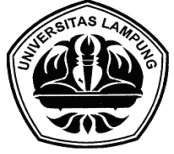 UNIVERSITAS LAMPUNGFAKULTAS KEGURUAN DAN ILMU PENDIDIKANJalan Soemantri Brojonegoro No. 1 Gedungmeneng Bandar Lampung 35145Telepon (0721)704 624 Faximile (0721) 704 624Nomor	:          /UN26/3/PL/2015	…………………….Perihal	:  ObservasiYth	..................................................................	.................................................................. 	di 	..................................................................Dekan Fakultas Keguruan dan Ilmu Pendidikan Universitas Lampung mohon izin observasi mahasiswa Program Studi Magister Pendidikan Ilmu Pengetahuan Sosial sebagai berikut: nama 	: 	…………………………..NPM	: 	……………………………..program studi S2 	: 	Pendidikan Ilmu Pengetahuan Sosial semester	: 	……… (……….)Observasi dilakukan sebagai syarat menyelesaikan tugas mata kuliah ……………….Atas bantuan Saudara, kami ucapkan terima kasih.BACA PETUNJUK !: *) 	Download File surat di web S2-PIPS dengan alamat http://s2pips.fkip.unila.ac.id*) 	Surat isian dan contoh surat ada dihalaman selanjutnya dibawah ini.*) 	Ketik dengan teliti surat yang anda buat.*) 	Print dengan ukuran kertas A4 satu lembar saja, lalu dibawa ke gedung A (dekanat).*) 	Temui dan minta Paraf Kasubbag. Akademik *) 	Kemudian bawa surat ke lantai 2 Gedung A (Dekanat), serahkan kepada pegawai resepsionis.*) 	Setelah surat di ttd pejabat akademik terkait, di fotocopy sesuai keperluan anda lalu minta nomor surat dan cap fakultas di Bagian Umum Gedung A (Dekanat)	KEMENTERIAN PENDIDIKAN DAN KEBUDAYAANUNIVERSITAS LAMPUNGFAKULTAS KEGURUAN DAN ILMU PENDIDIKANJalan Soemantri Brojonegoro No. 1 Gedungmeneng Bandar Lampung 35145Telepon (0721)704 624 Faximile (0721) 704 624Nomor	:          /UN26/3/PL/2015	…………………….Perihal	:  ObservasiYth	..................................................................	.................................................................. 	di 	..................................................................Dekan Fakultas Keguruan dan Ilmu Pendidikan Universitas Lampung mohon izin observasi mahasiswa Program Studi Magister Pendidikan Ilmu Pengetahuan Sosial sebagai berikut: nama 	: 	…………………………..NPM	: 	……………………………..program studi S2 	: 	Pendidikan Ilmu Pengetahuan Sosial semester	: 	……… (……….)Observasi dilakukan sebagai syarat menyelesaikan tugas mata kuliah Seminar.Atas bantuan Saudara, kami ucapkan terima kasih.	a.n.	Dekan		Wakil Dekan Bidang Akademik dan Kerja Sama 	Dr. Abdurahman, M. Si.	NIP 196812101993031002KEMENTERIAN PENDIDIKAN DAN KEBUDAYAANUNIVERSITAS LAMPUNGFAKULTAS KEGURUAN DAN ILMU PENDIDIKANJalan Soemantri Brojonegoro No. 1 Gedungmeneng Bandar Lampung 35145Telepon (0721)704 624 Faximile (0721) 704 624Nomor	:          /UN26/3/PL/2015				          ....  ....... …..Perihal	: Surat ObservasiYth	..................................................................	.................................................................. 	di 	..................................................................Dekan Fakultas Keguruan dan Ilmu Pendidikan Universitas Lampung mohon izin observasi bagi mahasiswa Program Studi Magister Pendidikan Ilmu Pengetahuan Sosial sebagai berikut :Observasi dilakukan sebagai syarat menyelesaikan tugas mata kuliah ………………………………….                           Atas bantuan Saudara, kami ucapkan terima kasih.                                                          	a.n. 	Dekan						Wakil Dekan Bidang Akademik 			dan Kerja Sama,    		Dr. Abdurrahman, M.Si.       			NIP 19681210 199303 1 002 KEMENTERIAN PENDIDIKAN DAN KEBUDAYAANUNIVERSITAS LAMPUNGFAKULTAS KEGURUAN DAN ILMU PENDIDIKANJalan Soemantri Brojonegoro No. 1 Gedungmeneng Bandar Lampung 35145Telepon (0721)704 624 Faximile (0721) 704 624Nomor	:          /UN26/3/PL/2015	30 Januari 2015Perihal	:  ObservasiYth. 	Kepala SMP Negeri 4 Bandar LampungdiBandar Lampung Dekan Fakultas Keguruan dan Ilmu Pendidikan Universitas Lampung mohon izin observasi mahasiswa Program Studi Magister Pendidikan Ilmu Pengetahuan Sosial sebagai berikut: nama 	: 	Kartika LokanataNPM	: 	1423031033program studi S2 	: 	Pendidikan Ilmu Pengetahuan Sosial semester	: 	II (dua)Observasi dilakukan sebagai syarat menyelesaikan tugas mata kuliah Seminar.Atas bantuan Saudara, kami ucapkan terima kasih.	a.n.	Dekan		Wakil Dekan Bidang Akademik dan Kerja Sama 	Dr. Abdurahman, M. Si.	NIP 196812101993031002NoNama mahasiswaNPM1.2.3.4.5.